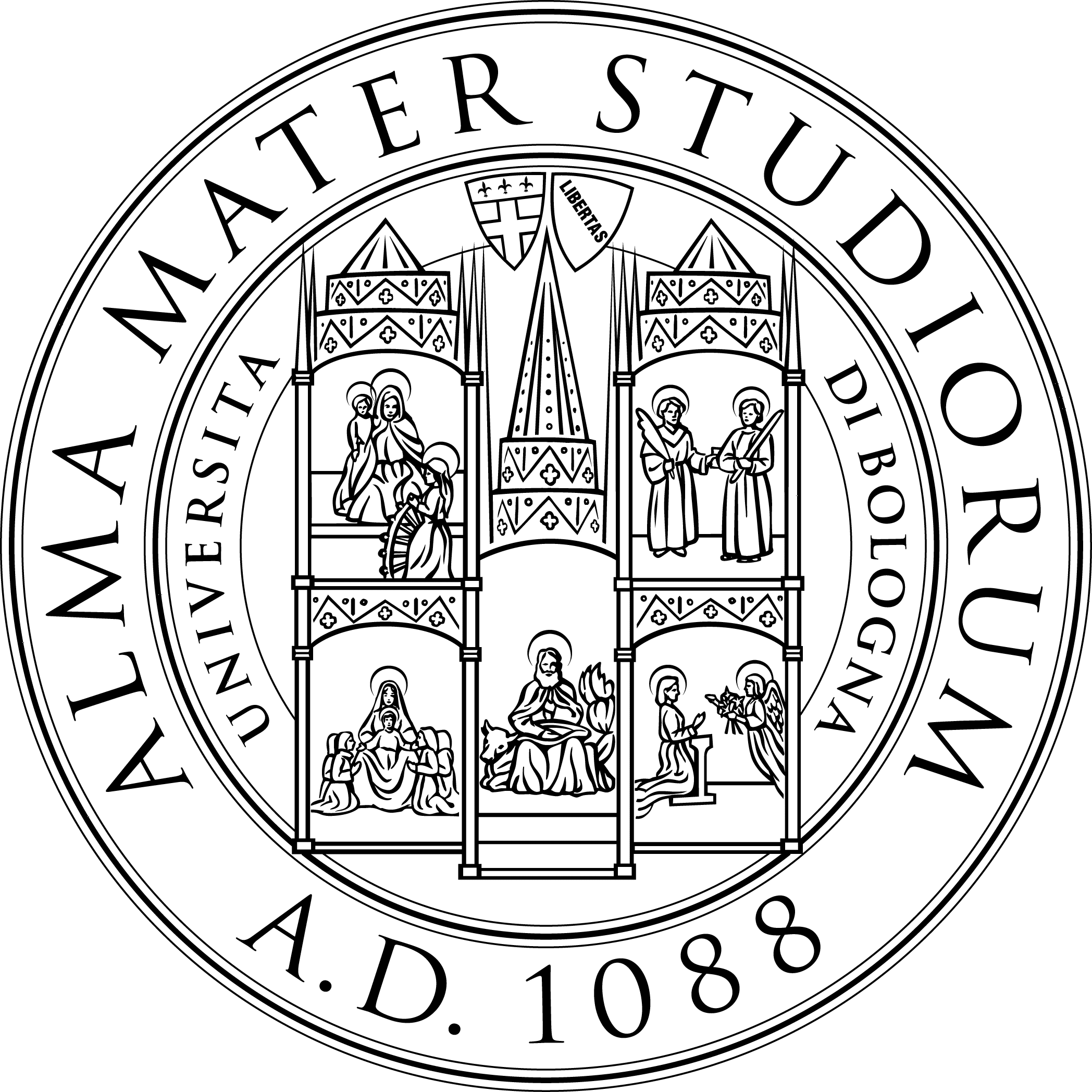 Centro Interdisciplinare di Scienze dell’Islam“Re Abdulaziz”in collaborazione conDipartimento delle ArtiMusica e poesia tra Oriente e Occidente Serata in onore della Reale Ambasciata dell’Arabia Saudita a RomaMartedì 27 ottobre 2015, ore 19:15Laboratori delle Arti Piazzetta P. P. Pasolini 5b (via Azzo Gardino 65a) - BolognaProgramma Introducono  Giuseppina La Face  e  Ahmad AddousFranz Schubert  (1797-1828) Marche militaire  D 733/1  –  Allegro vivace(pianoforte a quattro mani)Am Flusse  D 766  (voce e pianoforte)Meeres Stille  D 216  (voce e pianoforte)__________________’Abbās ibn al-Ahnaf († 808)L’amore e Ad una donna (lettura di Jessica Imolesi e Micol Tessari)Ibn Zuhr al-Ishbīlī († 1162)O coppiere (lettura di Jessica Imolesi)__________________Domenico Scarlatti  (1685-1757) Sonata in Re maggiore K 430 “Tempo di ballo”  (pianoforte)Vincenzo Bellini  (1801-1835)«Per pietà, bell’idol mio»  (voce e pianoforte)Johannes Brahms  (1833-1897) dai 16 Valzer op. 39: nn. 1-4  (pianoforte a quattro mani)__________________Gibran Khalil Gibran (1883-1932 )Porgimi il flauto (lettura di Micol Tessari e Alex Fatticcioni)Principe Abdallah al-Faisal (1923-2007)Dubito in te (lettura di Jessica Imolesi e Alex Fatticcioni)__________________Gioachino Rossini  (1792-1868)dai Péchés de vieillesse Une caresse à ma femme  (pianoforte)
dalle Soirées musicalesL’Invito: Boléro  (voce e pianoforte)La Danza: Tarantella  (voce e pianoforte)__________________Badr Shākir al-Sayyāb (1926-1964)Il canto della pioggia (letture di Jessica Imolesi e Ahmad al-Addous)Nazik al-Mala’ika (1923-2007)L’albero della luna (lettura di Micol Tessari e Ahmad al Addous)__________________Edward Wolff  (1814-1880)Duo brillant sur des motifs de l’opéra “Il trovatore” op. 198 (pianoforte a quattro mani)soprano  Margherita Pieripianoforte  Nicola Badolato  e  Anna Scalfarovoci recitantiAhmad al-Addous,  Alex Fatticcioni,  Jessica Imolesi,  Micol TessariIngresso fino ad esaurimento postiLe prenotazioni si effettuano entro le ore 18 di lunedì 26 ottobre all’indirizzo: prenotazione@cronopios.it